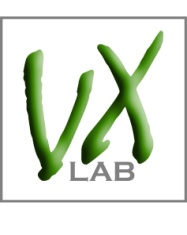 
pg.___of___Game Play Analysis LogGAME: __________________________PLAYER: ________________________DATE: __________________________ COG =
MET =
OPT =
ACT =

CNT =
ENV =

AFF = 
Player Learned or Enjoyed something here 
Player used a Strategy here 
Player encountered options available here 
Player did things, OR did nothing here 

Information was encountered here 
Environmental interactions 
encountered here 
The game gave options to manipulate or make choicesTIMECOGMETOPTACTCNTENVAFFCOMMENTS:   : :   : :   : :   : :   : :   : :   : :   : :   : :   : :   : :   : :   : :   : :   : :   : :   : :   : :   : :   : :   : :   : :   : :   : :   : :   : :   : :   : 